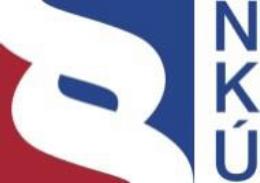 Kontrolní závěr z kontrolní akce22/30Peněžní prostředky vynakládané v souvislosti s paliativní péčíKontrolní akce byla zařazena do plánu kontrolní činnosti Nejvyššího kontrolního úřadu (dále jen „NKÚ“) na rok 2022 pod číslem 22/30. Kontrolní akci řídil a kontrolní závěr vypracoval člen NKÚ Ing. Michal Šmucr.Cílem kontroly bylo prověřit, zda byly peněžní prostředky vynakládané v souvislosti s paliativní péčí použity účelně a v souladu s právními předpisy.Kontrolováno bylo období let 2017–2021, v případě věcných souvislostí i období předcházející a následující. Kontrola byla prováděna u kontrolovaných osob od listopadu 2022 do června 2023.Kontrolované osoby: Ministerstvo zdravotnictví (dále také „MZd“); Cesta domů, z.ú., Praha; Česká lékařská společnost Jana Evangelisty Purkyně, z.s., Praha; Domácí hospic Athelas – středisko Husitské diakonie, Písek; Fakultní nemocnice Olomouc, Olomouc;Hospic sv. Jana N. Neumanna, o.p.s., Prachatice; Hospic sv. Zdislavy, o.p.s., Liberec; Hospic svatého Lazara z.s., Plzeň; Hospic Štrasburk o.p.s., Praha; Hospicová péče sv. Kleofáše, o.p.s., Třeboň; Charita Uherské Hradiště, Uherské Hradiště; Charita Uherský Brod, Uherský Brod; SPOLU DOMA, z.ú., Plzeň; Všeobecná fakultní nemocnice v Praze, Praha.K o l e g i u m   N K Ú   na svém XIV. jednání, které se konalo dne 18. září 2023,s c h v á l i l o   usnesením č. 12/XIV/2023k o n t r o l n í   z á v ě r   v tomto znění:Peněžní prostředky vynakládané v souvislosti s paliativní péčíKONTROLOVANÝ OBJEMProstředky připravené k podpoře rozvoje paliativní péče zůstaly nevyužité.Čerpání prostředků na projekty MZd spolufinancované z rozpočtu EUSouhrn čerpání celkového rozpočtu programu investičních dotací za roky 2017 až 2021MZd projekty dotací ze státního rozpočtu na rozdíl od projektů podpořených z rozpočtu EU u příjemců téměř nekontrolovalo, a nemělo tak možnost zjistit případné nedostatky.Podíl projektů spolufinancovaných z EU zkontrolovaných MZdPodíl projektů s dotacemi ze státního rozpočtu zkontrolovaných MZdI. Shrnutí a vyhodnoceníCílem kontrolní akce č. 22/30 bylo prověřit, zda byly peněžní prostředky vynakládané v souvislosti s paliativní péčí použity účelně a v souladu s právními předpisy.Kontrola NKÚ se zaměřila na dva projekty MZd spolufinancované z rozpočtu Evropské unie (dále také „EU“) prostřednictvím operačního programu Zaměstnanost (dáte také „OPZ“), ve kterých se MZd soustředilo na podporu mobilní specializované paliativní péče a činnosti paliativních týmů v nemocnicích akutní a následné péče. Celkové výdaje na tyto dva projekty dosahovaly téměř 98,7 mil. Kč. Dále NKÚ prověřoval peněžní prostředky, které MZd poskytovalo prostřednictvím svých dotačních programů. Zde bylo zkontrolováno rozdělování dotací ve výši necelých 82,6 mil. Kč.Kontrolou NKÚ nebylo zjištěno neúčelné vynakládání peněžních prostředků. Kontrolované projekty zaměřené na problematiku mobilní specializované paliativní péče a činnost nemocničních paliativních týmů plnily stanovené cíle. Realizací těchto projektů se zlepšila dostupnost a zvýšila kvalita poskytované paliativní péče.Peněžní prostředky byly většinou vynakládány v souladu s právními předpisy. MZd jako poskytovatel dotací nepostupovalo zcela v souladu se závaznou metodikou a proces rozdělování dotací ze státního rozpočtu nebyl vždy transparentní. MZd také selhalo při plánování investičního programu, protože jeho výstupy nenaplánovalo realisticky.V rámci kontroly zjistil NKÚ u příjemců dotací v jednotlivých případech méně závažná porušení podmínek, za kterých jim byly dotace poskytnuty.Celkové vyhodnocení vyplývá z následujících skutečností zjištěných kontrolou:1. Kontrolou NKÚ nebylo v kontrolovaném období zjištěno neúčelné vynakládání peněžních prostředků.NKÚ ověřil, že díky plnění cílů projektů financovaných jak z rozpočtu EU, tak i ze státního rozpočtu byla zvýšena dostupnost paliativní péče v nemocnicích i hospicích, došlo k vytvoření a ověření standardů poskytování těchto služeb, zvýšení informovanosti odborné i laické veřejnosti a ke zlepšení vybavenosti zařízení poskytujících tento druh péče. MZd nevytvořilo nástroje pro sledování naplnění jednoho z cílů projektu podpořeného v rámci OPZ.2. MZd při realizaci projektů spolufinancovaných z rozpočtu EU nepostupovalo vždy v souladu se závaznými pravidly. MZd chybovalo při administraci obou výše uvedených projektů i při poskytování dotací v jejich rámci. Chyby MZd měly za následek, že část výdajů nebyla proplacena z rozpočtu EU pro nezpůsobilost a bylo nutné hradit 200,4 tis. Kč ze státního rozpočtu ČR. MZd také tolerovalo porušování podmínek ze strany příjemců dotací, které byly v rámci těchto projektů poskytnuty.3. Rozhodování MZd o přidělení dotací ze státního rozpočtu nebylo zcela transparentní. MZd navíc při jejich administraci chybovalo.Pro dotační řízení nenastavilo MZd jasná kritéria, podle kterých měly být podané žádosti o dotace hodnoceny. MZd vymezilo nanejvýš oblasti, na něž měl být při posuzování žádostí brán ohled. Z dokumentace rozhodování o přidělení jednotlivých částek dotací však nebylo patrné, zda a jak byly stanovené okruhy při hodnocení zohledňovány.4. MZd provádělo kontrolu využití dotací ze státního rozpočtu u jejich příjemců pouze minimálně.V kontrolovaném období let 2017 až 2021 u příjemců dotací ze státního rozpočtu MZd prověřilo realizaci pouze tří projektů z celkových 198 podpořených. Oproti tomu u projektů spolufinancovaných z rozpočtu EU provedlo MZd kontrolu u všech příjemců, zjistilo nedostatky a ukládalo nápravná opatření.5. U příjemců dotací ze státního rozpočtu byla zjištěna pochybení.NKÚ provedl u třinácti příjemců dotací kontrolu plnění podmínek čerpání finančních prostředků. V některých případech NKÚ zjistil méně závažná porušení podmínek, za kterých jim byly dotace poskytnuty. 6. MZd investiční dotační program naplánovalo nerealisticky.MZd plánovalo podpořit vznik 40 nových hospicových lůžek částkou 67,5 mil. Kč. V průběhu realizace programu byl jejich počet snížen na polovinu. Plánovaný rozpočet však bylo zapotřebí zanechat v původní výši, neboť MZd při přípravě programu neprovedlo řádně analýzu předpokládaných nákladů na vznik jednoho nového hospicového lůžka a významně je podhodnotilo. II. Informace o kontrolované oblastiMinisterstvo zdravotnictví je dle kompetenčního zákona ústředním orgánem státní správy pro zdravotní služby. V kontrolovaném období let 2017 až 2021 MZd mj. také vynakládalo peněžní prostředky v souvislosti s paliativní péčí. Paliativní péče je druhem zdravotní péče, jejímž účelem je zmírnění utrpení a zachování kvality života pacienta, který trpí nevyléčitelnou nemocí. Základní dělení paliativní péče je na obecnou a specializovanou. Obecná paliativní péče je poskytována zdravotníky v rámci jejich odborností. V případě specializované se jedná o aktivně poskytovanou péči pacientům a jejich blízkým týmem odborníků, kteří absolvovali formální vzdělání v oboru paliativní péče a mají potřebné zkušenosti.Z dokumentu Paliativní péče v České republice 2016 – Situační analýza zpracovaném Českou společností paliativní medicíny vyplývají následující skutečnosti:V ČR potřebuje každoročně paliativní péči více než 70 000 pacientů.75 % pacientů bylo v posledních třech měsících života alespoň jednou hospitalizováno, 14 % z nich (cca 15 000) mělo tři a více hospitalizací.Většina chronicky nemocných pacientů umírá na lůžkách akutní nebo následné péče (63 % onkologických a 70 % neonkologických).Významná část těchto hospitalizací je kvůli komplikacím a očekávatelné progresi chronických onemocnění.Významné části těchto hospitalizací by bylo možné předejít při lepším plánování a organizaci péče.Obyvatelstvo podle hlavních věkových skupin, 2018–2050 (k 1. 1.)Zdroj: Proměny věkového složení obyvatelstva, Český statistický úřad, Praha 2019.Vzrůstající význam paliativní péče pak dokresluje výhled vývoje věkového složení obyvatelstva ČR zpracovaný Českým statistickým úřadem v roce 2019, který demonstruje stárnutí české populace, s nímž je spojen také nárůst výskytu chronických onemocnění.Náklady na jednotlivé složky paliativní péče hrazené z veřejného zdravotního pojištění (na základě tzv. úhradové vyhlášky)Zdroj: Ministerstvo zdravotnictví.*	Ošetřovací den na lůžkách ve speciálních zařízeních hospicového typu.**	Před rokem 2022 byly paliativní týmy hrazeny z fondů EU a na základě memoranda MZd a zdravotních pojišťoven.V posledních letech se do úhrad za poskytovanou paliativní péči stále více zapojují prostředky veřejného zdravotního pojištění. Například náklady zdravotních pojišťoven na domácí paliativní péči byly v roce 2022 ve srovnání s rokem 2018 téměř desetinásobné. Náklady na lůžka ve speciálních lůžkových zařízeních hospicového typu hrazené z veřejného zdravotního pojištění byly v roce 2017 ve výši 198,78 mil. Kč, v roce 2022 už 361,97 mil. Kč. I přes to však zůstává provoz hospiců z velké části kryt z darů, sbírek apod.V kontrolovaném období let 2017 až 2021 realizovalo MZd dva projekty spolufinancované z rozpočtu EU prostřednictvím OPZ zaměřené na mobilní specializovanou paliativní péči a na činnost paliativních týmů v nemocnicích akutní a následné péče. Jednalo se o projekty:reg. č. CZ.03.2.63/0.0/0.0/15_039/0007277 Podpora paliativní péče – zvýšení dostupnosti zdravotních služeb v oblasti paliativní péče v nemocnicích akutní a následné péče (dále také „Projekt 7277“);reg. č. CZ.03.2.63/0.0/0.0/15_039/0008214 Podpora paliativní péče – zvýšení dostupnosti domácí specializované paliativní péče (dále také „Projekt 8214“).Cílem Projektu 7277 bylo vytvořit prostředí pro zvýšení dostupnosti paliativní péče v nemocnicích akutní, následné a dlouhodobé péče prostřednictvím vytvoření nového samostatného programu paliativní péče, nastavení a ověření metodik a standardů zveřejněných ve věstníku MZd. Celkové skutečné výdaje projektu byly 50,3 mil. Kč, přičemž ze státního rozpočtu bylo uhrazeno 11,3 mil. Kč a z rozpočtu EU 39,0 mil. Kč. Více než polovina výdajů směřovala na pilotní testování implementace programu paliativní péče přímo v nemocnicích. Tyto nemocnice MZd vybíralo a podpořilo prostřednictvím dotačního řízení. Jednotlivé dotace v rozmezí od necelých 4,0 do 4,9 mil. Kč poskytlo MZd na fungování sedmi konziliárních týmů paliativní péče v celkem šesti nemocnicích. Cílem Projektu 8214 bylo vytvořit prostředí pro rozvoj a zvýšení dostupnosti a standardizaci zdravotních služeb v oblasti domácí paliativní péče prostřednictvím vytvoření programu domácí paliativní péče, nastavení a ověření vytvořených metodik. Celkové skutečné výdaje projektu byly necelých 48,4 mil. Kč, přičemž ze státního rozpočtu bylo uhrazeno více než 10,8 mil. Kč a z rozpočtu EU 37,5 mil. Kč. Většina těchto finančních prostředků byla využita na dotace na pilotní testování poskytování mobilní specializované paliativní péče. Jednotlivé dotace v rozmezí 4,1 až 4,8 mil. Kč poskytlo MZd celkem devíti organizacím.MZd v kontrolovaném období let 2017 až 2021 poskytovalo na podporu paliativní péče také dotace ze státního rozpočtu, a to jak neinvestiční, tak investiční. Neinvestiční dotace byly poskytovány v rámci Programu na podporu činnosti nestátních neziskových organizací působících v oblasti zdravotnictví vč. paliativní hospicové péče v letech 2017 a 2018, resp. navazujícího Programu na podporu nestátních neziskových organizací pečujících o pacienty v terminálním stádiu onemocnění vyhlašovaného od roku 2019 (dále společně také „PPNNO“), jehož prostřednictvím bylo podpořeno pořizování vybavení a pomůcek, edukace pracovníků v těchto službách, ale také odborné i široké veřejnosti atp. Z PPNNO byly v letech 2017 až 2021 schváleny dotace v celkové částce 28,5 mil. Kč na realizaci 178 projektů. Z toho na podporu paliativní péče směřovalo na 163 projektů 26,4 mil. Kč.Investiční dotace pod PPNNO také spadaly, ale samotné poskytování této podpory probíhalo prostřednictvím programu č. 135 100 – Podpora hospicové paliativní péče v ČR. Tento program byl zaměřen jak na rozvoj nemovitého majetku, tak na stroje a zařízení. Jeho hlavním cílem je dle dokumentace programu zvýšení kapacity hospicových lůžek, a to dosažením kapacity hospicových lůžek v počtu pět lůžek na 100 000 obyvatel, což pro ČR představuje kapacitu 516 hospicových lůžek při dojezdové vzdálenosti doprovázejících osob do 50 km pro 90 % populace. Z programu č. 135 100 má být dle jeho dokumentace (ve znění provedených změn) za období realizace od 1. 1. 2017 až 30. 6. 2024 podpořen vznik 20 hospicových lůžek a pořízení 40 polohovacích lůžek, 16 zvedáků pro imobilní pacienty a čtyř dopravních prostředků. Celková účast státního rozpočtu na financování tohoto programu má činit 80,5 mil. Kč. V kontrolovaném období let 2017 až 2021 bylo v rámci dotačního řízení schváleno 26 žádostí celkem o 54,1 mil. Kč, nakonec však bylo podpořeno 20 akcí, na jejichž realizaci bylo z tohoto programu skutečně vyčerpáno pouze 5,1 mil. Kč.Mezi další neinvestiční programy, které alespoň částečně cílily na podporu paliativní péče patřily Rozvojové projekty zdravotní péče. Ty však nebyly systémovým nástrojem a spolufinancovány z nich byly projekty dle priorit stanovených vždy pro konkrétní rok. Paliativní péče je oblast zdravotních služeb, která se dynamicky rozvíjí a jejíž význam, a to i finanční, narůstá. V ČR však stále chybí ucelená koncepce paliativní péče, kde by MZd jasně definovalo, jak by měl probíhat rozvoj této oblasti, a to včetně finančního a časového rámce jeho zabezpečení. MZd se pouze částečně této oblasti věnovalo ve Zdraví 2030 – Strategickém rámci rozvoje péče o zdraví v České republice do roku 2030, kde bylo definováno několik dílčích úkolů, a dále pak v Národním onkologickém plánu ČR 2030 – Ministerstvo zdravotnictví.III. Rozsah kontrolyNKÚ prověřil, zda byly peněžní prostředky vynakládané v souvislosti s paliativní péčí použity účelně a v souladu s právními předpisy.Prověřeny byly na MZd Projekt 7277 a Projekt 8214, které byly podpořeny z rozpočtu EU prostřednictvím OPZ s celkovými výdaji dosahujícími téměř 98,7 mil. Kč. Příjemcem podpory bylo MZd, které jejich prostřednictvím chtělo zvýšit dostupnost nemocniční a domácí specializované paliativní péče. NKÚ se zaměřil na kontrolu souladu s právními předpisy, plnění podmínek pro použití prostředků a naplnění stanovených cílů. V rámci těchto projektů MZd poskytovalo dotace hospicům a nemocnicím, které byly konečnými příjemci části prostředků. NKÚ prověřil proces poskytování dotací, a to jak samotné rozhodování o přidělení dotací, tak i jejich administraci na šesti těchto projektech.NKÚ kontroloval také dotační programy MZd zaměřené na paliativní péči plně financované ze státního rozpočtu. Jednalo se jak o neinvestiční PPNNO, tak o investiční program č. 135 100. Prověřován byl proces přidělování dotací v celkové výši 82,6 mil. Kč, soulad s právními předpisy, dodržování podmínek a naplňování stanovených cílů. U neinvestičních dotací byl vybrán vzorek sedmnácti projektů, na kterých NKÚ provedl kontrolu administrace MZd jako poskytovatele dotací.NKÚ provedl kontrolu využití poskytnutých prostředků také u třinácti příjemců dotací. Prověřil užití prostředků ve vztahu k naplnění stanovených cílů a závazných podmínek při realizaci 35 projektů (viz příloha č. 1 tohoto kontrolního závěru), na jejichž realizaci MZd poskytlo dotace v celkové částce 31,9 mil. Kč. Jednalo se jak o projekty programů financovaných plně ze státního rozpočtu, tak i o ty, které spadaly pod projekty MZd spolufinancované z rozpočtu EU.Kritéria ke kontrole vycházela z právních předpisů, a to zejména zákona č. 218/2000 Sb., zákona č. 134/2016 Sb., zákona č. 320/2001 Sb. a souvisejících prováděcích předpisů, dále z podmínek použití podpory z OPZ, pravidel pro žadatele a příjemce v rámci OPZ, z metodik pro dotační řízení, resp. dotačních programů a z příslušných právních aktů, na jejichž základě byly peněžní prostředky poskytovány. Účelnost vynaložených prostředků byla posuzována ve vztahu k naplňování cílů kontrolovaných projektů a programů, jimiž byly v případě paliativní péče zejména zlepšení dostupnosti, úrovně péče a informovanosti veřejnosti.Pozn.:	Právní předpisy uvedené v tomto kontrolním závěru jsou aplikovány ve znění účinném pro kontrolované období.IV. Podrobné skutečnosti zjištěné kontrolou1. 	Kontrolou NKÚ nebylo v kontrolovaném období zjištěno neúčelné vynakládání peněžních prostředků.NKÚ na základě skutečností zjištěných u MZd a na kontrolním vzorku čtyř hospiců ověřil, že díky podpoře poskytnuté v rámci Projektu 8214 došlo k naplnění jeho cílů rozvoje a zvýšení dostupnosti a standardizace zdravotních služeb v oblasti domácí paliativní péče prostřednictvím vytvoření programu domácí paliativní péče, nastavení a ověření metodik.MZd po vyúčtování jednotlivých dotací poskytnutých v rámci Projektu 8214 nesledovalo existenci a podobu mobilních hospiců u jednotlivých příjemců dotace. Nastavením podmínek dotace v rámci Projektu 8214 tak MZd nevytvořilo nástroje pro sledování naplnění jednoho z cílů projektu. Dlouhodobá udržitelnost mobilních hospiců sice nebyla stanovena v podmínkách dotace, nicméně cílem Projektu 8214 bylo mj., že v polovině roku 2022 bude alespoň 70 % z podpořených pilotních organizací pokračovat v poskytování domácí paliativní péče dle vytvořených metodik.U tří ze čtyř NKÚ prověřovaných projektů poskytovatelů mobilní specializované paliativní péče s dotací z Projektu 8214 se v průběhu realizace ukázalo, že nebude možné dosáhnout cílové hodnoty u klíčového indikátoru celkový počet osob/účastníků, tj. počet pacientů, kteří získali v rámci projektu podporu minimálně 40 hodin. MZd na základě podaných žádostí zahájilo řízení o podstatné změně spočívající ve významném snížení (o 22,5 %, o 25 % a o 27 %) cílové hodnoty tohoto zásadního indikátoru měsíc před koncem projektů, které trvaly tři roky. Ukončilo jej schválením necelé tři týdny před skončením projektu, tj. v době, kdy bylo vysoce pravděpodobné, že k dosažení původních cílových hodnot indikátorů již z objektivních důvodů nemůže dojít. Postup MZd sice nebyl v rozporu s právními předpisy ani podmínkami Projektu 8214, indikuje však chybné nastavení cílových hodnot tohoto indikátoru u jednotlivých projektů, resp. spíše nevhodnost jeho použití pro daný typ projektů, a to zejména s ohledem na obtížnost predikování objemu služeb, který bude osoba v paliativní péči potřebovat. K dosažení cílových hodnot tohoto indikátoru, a to ani v případě těch upravených, nakonec nedošlo u žádného z kontrolovaných projektů. Naopak u indikátoru využívání podpořených služeb, tj. počet pacientů, kteří získali v rámci projektu podporu nižší než 40 hodin, byla cílová hodnota mnohonásobně překračována, a to u všech kontrolovaných projektů. Téměř sedminásobné splnění hodnoty tohoto indikátoru za celý projekt je patrné z celkového přehledu plnění uvedeného v následující tabulce. Služby mobilních hospiců tak byly v konečném důsledku poskytnuty mnohem více lidem, než bylo plánováno.Přehled plnění závazných indikátorů Projektu 8214Zdroj: závěrečná zpráva o realizaci.NKÚ na základě zjištěných skutečností u MZd a na kontrolním vzorku dvou nemocnic rovněž ověřil splnění cílů Projektu 7277. Díky podpoře poskytnuté v rámci tohoto projektu jednoznačně vzniklo prostředí pro zvýšení dostupnosti paliativní péče v nemocnicích, protože u nich došlo k vytvoření a provozu samostatného programu paliativní péče, nastavení a ověření metodik a standardů. I v rámci tohoto projektu byly služby poskytnuty o 617 více lidem, než bylo původně plánováno – viz dosažená hodnota indikátoru využívání podpořených služeb v následující tabulce.Přehled plnění závazných indikátorů Projektu 7277Zdroj: závěrečná zpráva o realizaci.Příjemci dotace podpoření v rámci Projektu 7277 předložili MZd zprávy o běžném provozu paliativního programu v nemocnici, ze kterých je zřejmé, že specializované paliativní týmy fungovaly v podpořených nemocnicích i v roce 2021 a 2022.NKÚ na základě zjištěných skutečností u MZd a na kontrolním vzorku 29 neinvestičních projektů realizovaných příjemci podpory poskytnuté prostřednictvím PPNNO ze státního rozpočtu ověřil, že peněžní prostředky byly poskytnuty účelně. Díky těmto prostředkům došlo k zajištění vzdělávacích akcí pro pracovníky z oblasti paliativy, byly vydány a distribuovány materiály pro zvýšení informovanosti odborné i laické veřejnosti a došlo také ke zlepšení vybavenosti zařízení poskytujících tento druh péče.NKÚ na základě skutečností zjištěných u MZd konstatuje, že účelnost peněžních prostředků vynaložených prostřednictvím investičního programu č. 135 100 bude možné vyhodnotit až po skončení jeho realizace, které je plánováno na polovinu roku 2024. Z celkového rozpočtu 80,5 mil Kč bylo v kontrolovaném období let 2017 až 2021 proplaceno pouze necelých 5,1 mil. Kč, viz bod 6 kap. IV tohoto kontrolního závěru.2. MZd při realizaci projektů spolufinancovaných z rozpočtu EU nepostupovalo vždy v souladu se závaznými pravidly. MZd v rámci obou projektů mj. uplatňovalo výdaje na služby z oblasti informačních technologií. Dodavatele těchto služeb MZd samo nevybíralo, ale přistoupilo k rámcové dohodě, kterou již dříve uzavřela jemu podřízená organizace. Tato rámcová dohoda nebyla podle zjištění řídicího orgánu uzavřena v souladu s podmínkami dotace, resp. s právními předpisy. MZd k ní však sjednalo tři prováděcí smlouvy na plnění v celkové hodnotě necelých 697,0 tis. Kč, které měly být hrazeny z rozpočtu Projektu 7277, a jednu prováděcí smlouvu na plnění v celkové hodnotě 104,5 tis. Kč pro Projekt 8214. Ze strany řídicího orgánu však nebyla čtvrtina těchto výdajů proplacena pro svou nezpůsobilost vzhledem k postupu zadavatele v rozporu s právními předpisy z oblasti veřejných zakázek a podmínkami pro příjemce dotací z OPZ, a to i přesto, že zadavatelem v tomto případě nebylo přímo MZd. MZd tak muselo část výdajů Projektu 7277 a Projektu 8214 v celkové výši 200,4 tis. Kč uhradit ze státního rozpočtu, přestože v rámci obou projektů zůstala značná část nevyčerpaných prostředků. V případě Projektu 7277 nevyužilo MZd téměř 5,7 mil. Kč, tj. 10 % z celkových schválených prostředků, a u Projektu 8214 zůstalo nevyčerpáno dokonce 21,0 mil. Kč, tj. 30 % z celkových schválených prostředků.Na kontrolovaném vzorku šesti dotací poskytnutých v rámci těchto projektů NKÚ zjistil, že MZd důsledně nevyžadovalo plnění podmínek poskytnutí dotace. Ve třech případech akceptovalo jejich porušení ze strany příjemce dotace, které bylo zřejmé ze zpráv o realizaci jednotlivých podpořených projektů, když příjemci v projektech prováděli předem neschválené změny nebo řádně MZd nepředkládali dokumentaci k doložení splnění základních požadavků na tým poskytující paliativní péči.3. Rozhodování MZd o přidělení dotací ze státního rozpočtu nebylo zcela transparentní. MZd navíc při jejich administraci chybovalo.MZd v metodikách PPNNO účinných v období let 2017 až 2021 stanovilo pro odborné hodnocení podaných žádostí o poskytnutí dotace vždy několik oblastí, na něž měl být brán ohled při posuzování projektů. MZd však nenastavilo jejich bodové ohodnocení či váhy. V metodice pro dotační řízení na rok 2018 dokonce nebyla definována žádná kritéria, podle nichž by měly být dotace rozdělovány. Záznamy z jednání dotační komise, která byla za návrhy přidělení konkrétních částek dotací zodpovědná, navíc nijak nedokumentují, jak a zda vůbec byly stanovené oblasti při hodnocení využity. Kromě výše uvedených nedostatků posuzování žádostí o dotace zjistil NKÚ, že v roce 2017 jedna z podaných žádostí nebyla posuzována v rámci prvního kola, v němž bylo posuzováno splnění formálních požadavků a soulad s cíli PPNNO. V roce 2018 pak přehledy projektů pro formální a odborné posuzování žádostí obsahovaly rozpory, na jejichž základě nelze s jistotou říci, zda byly skutečně všechny projekty posuzovány v obou fázích.MZd v letech 2017 až 2020 nezveřejňovalo seznam a pořadí úspěšnosti žádostí, které úspěšně prošly výběrovým dotačním řízením, do konce roku předcházejícího období, jehož se dotační řízení týkalo, což bylo v rozporu s příslušnými metodikami PPNNO.Metodiky PPNNO obsahovaly také formální nedostatky, když předepsané přílohy žádostí o poskytnutí dotace na roky 2017 a 2018 nenavazovaly na požadavky stanovené v těchto metodikách. Na rok 2017 pak metodika obsahovala i ustanovení o provádění hodnocení realizace projektů komisí MZd, ve skutečnosti však MZd takové hodnocení neprovádělo.NKÚ zjistil také porušování příslušných pravidel na vzorku sedmnácti projektů, u kterých provedl kontrolu jejich administrace MZd jako poskytovatelem dotací. MZd např. důsledně nevyžadovalo po žadatelích o dotace, resp. jejich příjemcích, předkládání všech dokumentů stanovených metodikou PPNNO či rozhodnutími o poskytnutí dotace, a to jak ve fázi předkládání žádostí, tak i po ukončení realizace projektů, a stejně tak ani dodržování termínů pro jejich doručování. Dále MZd v jednom případě nepromítlo do vydaného rozhodnutí podmínky dotační komise, za nichž měl být projekt podpořen. Umožnilo také podpořit sebepropagaci příjemce, kterou příslušná metodika PPNNO nedovolovala. V letech 2017 až 2020 pak MZd v rozporu se zásadami vlády pro poskytování dotací nestátním neziskovým organizacím dotace nevyplatilo do konce března příslušného rozpočtového roku, ale se zpožděním od jednoho až po téměř pět měsíců. Dále např. v letech 2019 až 2021 MZd nepoužívalo pro hodnocení realizace projektů kritéria stanovená metodikou PPNNO. V jednom případě pak MZd nerozporovalo vyúčtování, z něhož bylo patrné, že příjemce v projektu uplatnil náklady za věcně nesouvisející období a u dvou projektů akceptovalo změny v pořizovaném vybavení oproti podaným žádostem o dotace. Uvedené nedostatky z období let 2017 až 2021 vnitřní kontrolní systém MZd nedetekoval.4. MZd provádělo kontrolu využití dotací ze státního rozpočtu u jejich příjemců pouze minimálně.Z Projektu 7277 spolufinancovaného z rozpočtu EU byly poskytnuty dotace na realizaci sedmi projektů v období let 2019 až 2021. Všechny byly ze strany MZd prověřovány v průběhu realizace přímo u příjemců dotací. Stejně tak provedlo MZd kontrolu v posledních měsících pilotního provozu u všech devíti příjemců dotací na roky 2019 až 2022 přidělovaných v rámci Projektu 8214 spolufinancovaného z rozpočtu EU. Těmito kontrolami MZd u některých příjemců zjistilo nedostatky a provedlo příslušná opatření. Z celkem 178 projektů podpořených v letech 2017 až 2021 neinvestičními dotacemi ze státního rozpočtu z PPNNO zkontrolovalo MZd přímo u příjemce pouze tři projekty z roku 2018 u dvou příjemců dotací. Prostřednictvím místního šetření tak MZd prověřilo využití 0,5 mil. Kč z celkem poskytnutých 28,5 mil. Kč.V případě investičních dotací ze státního rozpočtu z programu č. 135 100 provádělo MZd průběžnou a následnou kontrolu v rámci procesu administrace jednotlivých akcí. Kontrolu přímo u příjemců však neprovedlo žádnou. V kontrolovaném období MZd zařadilo do programu č. 135 100 celkem 20 akcí se souhrnnou schválenou dotací ve výši 5,6 mil. Kč.5. U příjemců dotací ze státního rozpočtu byla zjištěna pochybení.NKÚ při kontrole nakládání s dotačními prostředky u příjemců neshledal, že by poskytnuté peněžní prostředky využívali k jinému než stanovenému účelu. Pouze v případě tří projektů podpořených ze státního rozpočtu z celkových 29 kontrolovaných nebyly do doby ukončení kontroly NKÚ distribuovány jejich cílové skupině veškeré tištěné publikace, jež vznikly díky podpoře, přestože od jejich vydání uplynulo i více než pět let. K datu ukončení kontroly NKÚ tak v těchto případech nedošlo k úplnému naplnění cíle. MZd však v podmínkách termín pro dokončení distribuce publikací nestanovilo.Příjemci dotací ze státního rozpočtu se dopustili v několika případech porušení podmínek, za nichž jim byla podpora ze strany MZd poskytnuta. Jeden z příjemců u dvou projektů nezveřejňoval stanoveným způsobem kompletní znění publikací, na jejichž vznik MZd poskytlo dotace. Příjemci dále chybovali v dodržování skladby nákladů, využití prostředků v daném rozpočtovém období, v uzavíraných dohodách o provedení práce nebo v dodržování termínů pro předkládání předepsaných dokumentů po ukončení projektů.U osmi příjemců dotací zjištěné skutečnosti nasvědčovaly porušení rozpočtové kázně.6. MZd investiční dotační program naplánovalo nerealisticky.Dokumentace programu č. 135 100 byla schválena v roce 2016. Jeho realizace začala v roce 2017 a byla plánovaná do 31. 12. 2022. Celková účast státního rozpočtu na financování programu č. 135 100 byla nastavena na 80,5 mil. Kč.Ve druhé polovině roku 2021 došlo na základě žádosti MZd k prodloužení realizace programu do 30. 6. 2024. Zároveň byl snížen parametr počtu hospicových lůžek ze 40 ks na 20 ks, plánovaný rozpočet MZd na vznik těchto lůžek ve výši 67,5 mil. Kč však krácen nebyl. Z podkladů, které MZd předkládalo Ministerstvu financí (dále také „MF“) pro schválení těchto změn vyplývá, že při přípravě programu č. 135 100 neprovedlo řádnou analýzu předpokládaných nákladů. Významně tak podhodnotilo finanční náročnost vzniku hospicových lůžek v nových zařízeních, přestože již ve fázi jeho schvalování v roce 2016 mohlo využít údaje z obdobných výstaveb realizovaných v předchozích několika letech.V listopadu 2022 požádalo MZd o druhou změnu, jejímž předmětem byla zásadní změna parametrů programu, která spočívala ve vypuštění dvou původních a doplnění jednoho nového parametru. MF tuto změnu schválilo.Parametry programu č. 135 100Zdroj: dokumentace programu č. 135 100 vč. znění jednotlivých změn.*	Závaznost MIN – cílové hodnoty parametrů stanoveny jako minimální.V prvních pěti letech fungování programu č. 135 100 se skutečné čerpání jeho konečného rozpočtu pohybovalo maximálně v jednotkách procent.Výdaje účelově určené na financování programu č. 135 100 v letech 2017─2021 (v tis. Kč)Zdroj: závěrečné účty kapitoly 335 – Ministerstvo zdravotnictví České republiky za roky 2017–2021.*	NNPV ─ nároky z nespotřebovaných profilujících výdajů.**	MRZ ─ mimorozpočtové zdroje.***	KR ─ konečný rozpočet.Program č. 135 100 naplánovalo MZd nerealisticky. Nepodařilo se naplňovat stanovené cíle a parametry podle původních plánů, a to jak z časového, věcného, tak i finančního hlediska. V období provádění kontroly NKÚ nebylo možné celkově vyhodnotit naplnění jeho cílů, neboť fáze realizace programu byla prodloužena do 30. 6. 2024. Klíčový projekt zaměřený na vznik nových hospicových lůžek, díky němuž by mělo dojít naplnění hlavních cílů v podobě dosažení určitého počtu těchto lůžek na 100 tisíc obyvatel a maximální dojezdové vzdálenosti, v kontrolovaném období let 2017 až 2021 nebyl zrealizován.Seznam zkratekČR	Česká republikaEU	Evropská unieMF	Ministerstvo financíMZd	Ministerstvo zdravotnictvíNKÚ	Nejvyšší kontrolní úřadOPZ	operační program ZaměstnanostPPNNO	Program na podporu činnosti nestátních neziskových organizací působících v oblasti zdravotnictví vč. paliativní hospicové péče, Program na podporu nestátních neziskových organizací pečujících o pacienty v terminálním stádiu onemocněníProjekt 7277	projekt reg. č. CZ.03.2.63/0.0/0.0/15_039/0007277 Podpora paliativní péče – zvýšení dostupnosti zdravotních služeb v oblasti paliativní péče v nemocnicích akutní a následné péčeProjekt 8214	projekt reg. č. CZ.03.2.63/0.0/0.0/15_039/0008214 Podpora paliativní péče – zvýšení dostupnosti domácí specializované paliativní péčePříloha č. 1Vzorek projektů kontrolovaných NKÚ u příjemců dotacíProjekty podpořené v Projektu 7277 z programu Podpora paliativní péče – zvýšení dostupnosti zdravotních služeb v oblasti paliativní péče v nemocnicích akutní a následné péčeProjekty podpořené v Projektu 8214 z Programu podpory mobilní specializované paliativní péčeProjekty podpořené z neinvestičního PPNNO* Na základě změnového RoPD dotace činila 403 300 Kč.98,69 mil. KčProjekty spolufinancované z EU82,61 mil. KčDotační programy státního rozpočtu Věková skupinaVěková skupina20182020202520302035204020452050Celkem (v tis.) ve věku:0–141 670,71 709,01 673,61 607,21 519,31 494,21 536,61 590,9Celkem (v tis.) ve věku:15–646 899,26 831,16 794,96 773,46 746,06 549,66 241,26 069,7Celkem (v tis.) ve věku:65+2 040,22 134,32 293,02 403,32 498,62 698,82 958,23 075,6Celkem (v %)ve věku:0–1415,716,015,614,914,113,914,314,8Celkem (v %)ve věku:15–6465,064,063,162,862,761,058,156,5Celkem (v %)ve věku:65+19,220,021,322,323,225,127,628,6201720182019202020212022Domácí paliativní péče o pacienta v terminálním stavu (odbornost 926) 
v tis. Kč-22 78470 133148 686215 890218 167Lůžka ve speciálních lůžkových zařízeních hospicového typu (OD 00030*) v tis. Kč198 775224 055260 631320 212341 950361 966Bonifikace paliativních týmů v tis. Kč**-----45 322Celkem198 775246 839330 764468 898557 840625 455Indikátor výstupu /výsledkuIndikátory projektuCílová hodnota dle podmínekCílová hodnota dle rozhodnutí č. 2 o změně podmínekDosažená hodnotaDosažená hodnota(v %)Výstup6 00 00 Celkový počet účastníků (osoby)2 0001 8001 66183,05/92,28Výstup6 70 01 Kapacita podpořených služeb (místa)50454590/100Výsledek6 70 10 Využívání podpořených služeb (osoby)100100689689/689Výsledek6 26 00 Účastníci, kteří získali kvalifikaci po ukončení své účasti (osoby)201823115/127,78Výstup8 05 00 Počet napsaných a zveřejněných analytických a strategických dokumentů (vč. evaluačních; dokumenty)344133,33/100Indikátor výstupu /výsledkuIndikátory projektuCílová hodnota dle podmínekDosažená hodnotaDosažená hodnota(v %)Výstup6 00 00 Celkový počet účastníků (osoby)3552148,57Výstup6 70 01 Kapacita podpořených služeb (místa)4946,594,90Výsledek6 70 10 Využívání podpořených služeb (osoby)3 7004 317116,68Výsledek6 26 00 Účastníci, kteří získali kvalifikaci po ukončení své účasti (osoby)3552148,57Výstup8 05 00 Počet napsaných a zveřejněných analytických a strategických dokumentů (vč. evaluačních; dokumenty)44100NázevMěrná jednotkaHodnotaZávaznost*NázevMěrná jednotkaPůvodní1. změna2. změnaZávaznost*Polohovací lůžkaKs404040MINAntidekubitní matraceKs4040xMINZvedáky pro imobilní pacientyKs161616MINInfuzní pumpyKs2020xMINHospicové lůžkoPočet402020MINDopravní prostředkyKsxx4MINRokSchválený rozpočetRozpočet po změnáchKonečný rozpočetSkutečnost (vč. čerpání z NNPV* a MRZ**)Plnění KR***(v %)201710 50010 50010 50000,0020185 5005 50016 0001 1507,19201912 50024 50039 3502 3856,06202015 00015 00051 9654490,86202115 0003 00054 5171 1092,03Číslo RoPDPříjemceNázev projektuSchválená dotace (Kč)Proplaceno (Kč)3/7277/2019Fakultní nemocnice OlomoucPilotní provoz konziliárního týmu paliativní péče ve Fakultní nemocnici Olomouc4 935 5044 732 740,535/7277/2019Všeobecná fakultní nemocnice v PrazeCentrum podpůrné a paliativní péče Všeobecné fakultní nemocnice v Praze4 936 3364 920 997Číslo RoPDPříjemceNázev projektuSchválená dotace (Kč)Proplaceno (Kč)3/8214/2019Domov – plzeňská hospicová péče, z. ú. / SPOLU DOMA, z. ú.Domov – plzeňská hospicová péče, z. ú.4 799 8654 103 813,114/8214/2019Hospic sv. Jana N. Neumanna, o.p.s.Domácí hospic pro Strakonicko a Prachaticko4 400 0003 875 927,128/8214/2019Domácí hospic Athelas – středisko Husitské diakoniePilotní provoz domácího hospice Athelas4 799 9804 118 2767/8214/2019Hospicová péče sv. Kleofáše, o.p.s.Hospicová péče sv. Kleofáše4 799 8544 473 367,32RokPříjemceNázev projektuSchválená dotace (Kč)Proplaceno (Kč)2017Cesta domů, z.ú.Edice Cesty domů263 000263 0002019Cesta domů, z.ú.Pomůcky do pokojů Komplexního centra paliativní péče207 900207 9002021Cesta domů, z.ú.Pane doktore, máte chvilku?190 200190 2002019Česká lékařská společnost Jana Evangelisty Purkyně, z.s.Rozvoj dětské paliativní péče410 700365 1422020Česká lékařská společnost Jana Evangelisty Purkyně, z.s.Podpora dobré praxe v dětské paliativní péči262 000193 7602020Česká lékařská společnost Jana Evangelisty Purkyně, z.s.Rozvoj dětské paliativní péče443 900*373 3252018Domov – plzeňská hospicová péče, z. ú. / SPOLU DOMA, z. ú.14Vybavení pro Domov – plzeňskou hospicovou péči, z. ú.34 74234 7422021Domov – plzeňská hospicová péče, z. ú. / SPOLU DOMA, z. ú.14Nákup zdravotních pomůcek pro Domov9 2219 2212019Hospic sv. Jana N. Neumanna, o.p.s.Rozvoj a rozšíření hospicové péče v Jihočeském kraji374 650374 6502021Hospic sv. Jana N. Neumanna, o.p.s.Materiální vybavení Hospice sv. Jana N. Neumanna a sdružených domácích hospiců714 830714 8302017Hospic sv. Zdislavy, o.p.s.Informovanost ošetřujících a praktických lékařů o možnostech hospicové paliativní péče v Libereckém kraji a postupu přijetí do lůžkového hospice, dovybavení lůžkového hospice antidekubitními pomůckami64 57564 5752018Hospic sv. Zdislavy, o.p.s.Doplnění vybavení lůžkového Hospice sv. Zdislavy a půjčovny kompenzačních pomůcek105 130105 1302019Hospic sv. Zdislavy, o.p.s.Doplnění vybavení lůžkového hospice o antidekubitní pomůcky a mobilní koupací vanu60 11660 1162021Hospic sv. Zdislavy, o.p.s.Prevence dekubitů62 79062 7902018Hospic svatého Lazara z.s.Zvýšení kvality péče doplněním vybavení a obměnou nevyhovujícího270 620236 709,212019Hospic svatého Lazara z.s.Vzdělávání zdravotnických pracovníků16 80016 8002019Hospic svatého Lazara z.s.Zakoupení přístrojového a dalšího vybavení132 794129 686,182020Hospic svatého Lazara z.s.Zakoupení přístrojového a dalšího vybavení pro hospicovou péči o pacienty v terminálním stádiu onemocnění243 943243 9432021Hospic svatého Lazara z.s.Pořízení ošetřovatelských lůžek a matrací pro pacienty hospice205 800203 665,912017Hospic Štrasburk o.p.s.Obnova 10 polohovacích lůžek pro pacienty terminálního onkologického hospicu259 538259 5382018Hospic Štrasburk o.p.s.Obnova 10 polohovacích lůžek pro pacienty terminálního onkologického hospice265 987265 9872017Hospicová péče sv. Kleofáše, o.p.s.Kompenzační pomůcky k zapůjčení pro klienty mobilního hospice na Třeboňsku a okolí83 20083 2002021Hospicová péče sv. Kleofáše, o.p.s.Kompenzační pomůcky pro mobilní hospicovou péči135 676135 6752019Charita Uherské HradištěPodpora vznikajícího týmu MSPP v území ORP Uherské Hradiště149 140149 1402020Charita Uherské HradištěDoplnění hmotného ošetřovatelského vybavení a zdravotnické techniky Domácího hospice Antonínek Charity Uherské Hradiště125 350125 3502021Charita Uherské HradištěDoplnění zdravotnické techniky Domácího hospice Antonínek Charity Uherské Hradiště74 74874 7482019Charita Uherský BrodPořízení vybavení pro paliativní péči Oblastní charita Uherský Brod99 61799 6172020Charita Uherský BrodPořízení vybavení pro domácí hospicovou péči – Charita Uherský Brod374 057374 0572021Charita Uherský BrodPodpora Domácí hospicové péče300 347300 347